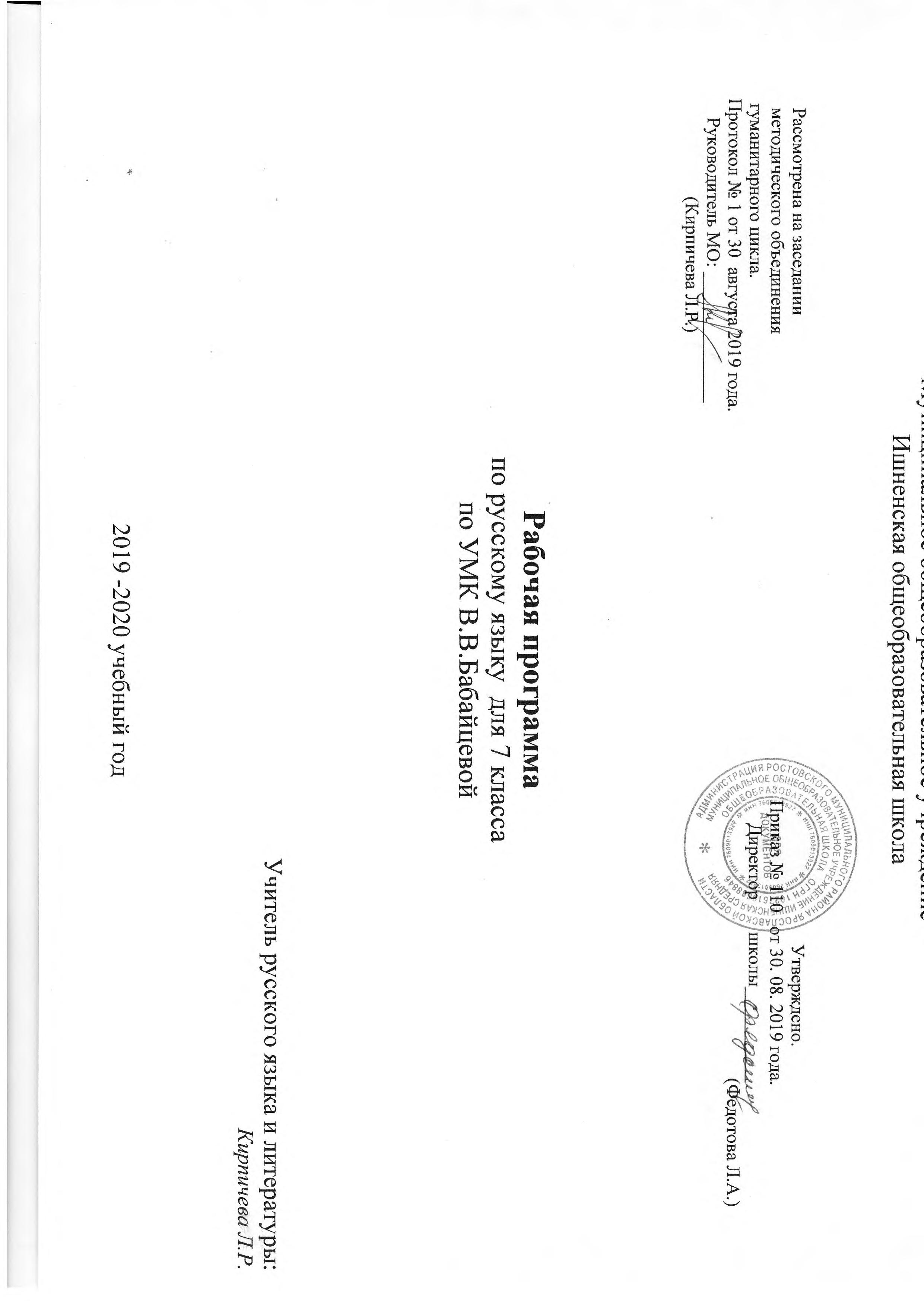 ПОЯСНИТЕЛЬНАЯ ЗАПИСКА      Рабочая программа по русскому языку для 5-9 классов составлена на основе Закона РФ «Об образовании» от 29 декабря 2012 г. №273-Ф3; Приказа Министерства образования и науки РФ от 31 марта 2014 г. № 253 «Об утверждении федеральных перечней учебников, рекомендованных (допущенных) к использованию в образовательном процессе образовательных учреждений, реализующих образовательные программы общего образования и имеющих государственную аккредитацию на 2018 – 2019 уч.г.»; Приказа Министерства образования и науки РФ от 28 декабря 2010 г. № 2106 «Об утверждении федеральных требований к общеобразовательным учреждениям в части охраны здоровья обучающихся, воспитанников»; Учебного плана МОУ Ишненской СОШ на 2018 – 2019 уч.г.; Федерального государственного образовательного стандарта общего образования второго поколения (Приказ №1897 от 17.12.2010 г.), Примерной основной образовательной программы основного общего образования, а также в соответствии с рекомендациями Примерной программы по учебным предметам. «Русский язык 5-9 классы», авторской программы основного общего образования по русскому языку В.В.Бабайцевой, А.Ю. Купаловой, Е.И.Никитиной и др. – М: Дрофа, 2012 г., учебно-методического комплекса для общеобразовательных учреждений «Русский язык. Теория. 5-9 классы» В.В.Бабайцевой, Л.Д.Чесноковой/ М.: Дрофа, 2014; «Русский язык. Практика. 7 класс» под ред. С.Н.Пименовой/ М.: Дрофа, 2016; «Русский язык. Русская речь. 7 класс» Е.И.Никитиной/ М.: Дрофа, 2015. В ней также учитываются основные идеи и положения Программы развития и формирования универсальных учебных действий для общего образования. Программа детализирует и раскрывает содержание стандарта, определяет общую стратегию обучения, воспитания и развития учащихся средствами учебного предмета в соответствии с целями изучения русского языка, которые определены стандартом.Цели:1.Воспитание духовно-богатой, нравственно ориентированной личности с развитым чувством самосознания и общероссийского гражданского сознания, человека, любящего свою Родину, знающего и уважающего родной язык, сознательно относящегося к нему как явлению культуры, осмысляющего родной язык как основное средство общения, средство получения знаний в разных сферах человеческой деятельности, средство освоения морально-этических норм, принятых в обществе.2. Овладение системой знаний, языковыми и речевыми умениями и навыками, развитие готовности и способности к речевому взаимодействию и взаимопониманию, потребности в речевом самосовершенствовании, а также важнейшими общеучебными умениями и универсальными учебными действиями; формирование навыков самостоятельной учебной деятельности, самообразования.приобретение знаний об устройстве языковой системы и закономерностях ее функционирования, развитие способности опознавать, анализировать, сопоставлять, классифицировать и оценивать языковые факты, обогащение активного и потенциального словарного запаса, расширение объема используемых в речи грамматических средств, совершенствование орфографической и пунктуационной грамотности, развитие умений стилистически корректного использования лексики и фразеологии русского языка.3.Развитие интеллектуальных и творческих способностей обучающихся, их речевой культуры, овладение правилами использования языка в разных ситуациях общения, нормами речевого этикета, воспитание стремления к речевому самосовершенствованию, осознание эстетической ценности родного языка.4.Совершенствование коммуникативных способностей, формирование готовности к сотрудничеству, созидательной деятельности, умений вести диалог, искать и находить содержательные компромиссы.Задачи:развитие всех видов речевой деятельности: чтение, аудирование, говорение, письмо;формирование общеучебных умений и навыков: коммуникативных, интеллектуальных, информационных, организационных;формирование прочных орфографических и пунктуационных умений и навыков, овладение нормами русского литературного языка и обогащение словарного запаса и грамматического строя речи учащихся.Общая характеристика учебного предметаРусский язык — это родной язык русского народа, государственный язык Российской Федерации; средство межнационального общения, консолидации и единения народов России; основа формирования гражданской идентичности и толерантности в поликультурном обществе.
Метапредметные образовательные функции родного языка определяют универсальный, обобщающий характер воздействия предмета «Русский (родной) язык» на формирование личности ребенка в процессе его обучения в школе. Русский (родной) язык является основой развития мышления, воображения, интеллектуальных и творческих способностей учащихся; основой самореализации личности, развития способности к самостоятельному усвоению новых знаний и умений, включая организацию учебной деятельности. Родной язык является средством приобщения к духовному богатству русской культуры и литературы, основным каналом социализации личности, приобщения ее к культурно-историческому опыту человечества. Будучи формой хранения и усвоения различных знаний, русский язык неразрывно связан со всеми школьными предметами, влияет на качество их усвоения, а в дальнейшем на качество овладения профессиональными навыками. Умение общаться, добиваться успеха в процессе коммуникации, высокая социальная и профессиональная активность являются теми характеристиками личности, которые во многом определяют достижения человека практически во всех областях жизни, способствуют его социальной адаптации к изменяющимся условиям современного мира. Родной язык является основой формирования этических норм поведения ребенка в разных жизненных ситуациях, развития способности давать аргументированную оценку поступкам с позиций моральных норм.Требования к уровню подготовки учащихсяК концу 7 класса учащиеся должны знать/понимать:определения изученных в 7 классе основных языковых явлений, речеведческих понятий; орфографических и пунктуационных правил, обосновывать свои ответы, приводя нужные примеры;-происхождение слов современного русского языка от славянских корней, их исконное значение и связь изменений в смысловой, понятийной стороне с изменениями в развитии общества.К концу 7 класса учащиеся должны уметь:Речевая деятельность:Аудирование:адекватно понимать содержание научно – учебного и художественного текста, воспринимаемого на слух;выделять основную и дополнительную информацию текста, определять его принадлежность к стилю речи;составлять план текста, производить полный и сжатый пересказ (устный и письменный);обнаруживать ошибки в содержании и оформлении устного высказывания одноклассника.Чтение:дифференцировать известную и неизвестную информацию прочитанного текста;выделять иллюстрирующую, аргументирующую информацию;находить в тексте ключевые слова и объяснять их значение;проводить маркировку текста (подчеркивать основную информацию, выделять непонятные слова и орфограммы, делить текст на части и т.д.);составлять тезисный план исходного текста;владеть ознакомительным, изучающим и просмотровым видами чтения;прогнозировать содержание текста по данному началу, с помощью интонации передавать авторское отношение к предмету речи при чтении вслух.Говорение:сохранять при устном изложении, близком к тексту, типологическую структуру и выразительные языковые речевые средства;создавать собственные высказывания, соответствующие требованиям точности, выразительности, логичности речи;строить небольшое по объёму устное высказывание на основе данного плана;формулировать выводы (резюме) по итогам урока, по результатам проведения языкового анализа, после выполнения упражнения и т.д.;размышлять о содержании прочитанного или прослушанного текста лингвистического содержании, соблюдать основные лексические и грамматические нормы современного русского литературного языка, нормы устной речи (орфоэпические, интонационные);уместно использовать этикетные формулы, жесты, мимику в устном общении с учетом речевой ситуации.Письмо:сохранять при письменном изложении типологическую структуру текста и его выразительные языковые и речевые средства;создавать собственные высказывания, соответствующие требованиям точности, выразительности и поэтичности речи;писать тексты-размышления на лингвистические, морально – этические темы дискуссионного характера;соблюдать основные лексические и грамматические нормы современного русского литературного языка и нормы письменной речи (орфографические, пунктуационные);уместно употреблять пословицы, поговорки, крылатые выражении, фразеологизмы в связном текст;использовать лингвистические словари при подготовке к сочинению и при редактировании текста;редактировать текст с использованием богатых возможностей лексической, словообразовательной, грамматической синонимии.Текст:анализировать тексты с точки зрения их соответствия требованиям точности и логичности речи;рецензировать чужие и редактировать свои тексты с учетом требований к построению связного текста;устанавливать в тексте ведущий тип речи, находить в нем рагменты с иным типовым значением;определять стиль речи, прямой и обратный порядок слов в предложениях текста, способы и средства связи предложений в тексте.Фонетика и орфоэпия:проводить фонетический и орфоэпический разбор слова;использовать транскрипцию;правильно произносить широко употребляемые служебные части речи;анализировать собственную и чужую речь с точки зрения орфоэпических норм.Морфемика и словообразование:по типичным суффиксам и окончаниям определять изученные части речи и их формы;объяснять значение слова, его написание и грамматические признаки, опираясь на словообразовательный анализ и морфемные модели слов;определять способы образования слов в различных частях речи;анализировать словообразовательные гнезда на основе учебного словообразовательного словаря;составлять словообразовательные гнезда однокоренных слов (простые случаи);с помощью школьного этимологического словаря комментировать исторические изменения в морфемной структуре слова.Лексикология и фразеология:пользоваться разными видами лексических словарей;соблюдать лексические нормы, употреблять слова в соответствии с их лексическим значением, а также с условиями и задачами общения;толковать лексическое значение общеупотребительных слов и фразеологизмов;находить справку о происхождении и значении фразеологического сочетания во фразеологическом словаре;использовать синонимы как средство связи предложений в тексте и как средство устранения неоправданного повтора;проводить элементарный анализ художественного текста, обнаруживая в нем примеры употребления слов в переносном значении.Морфология:различать постоянные и непостоянные морфологические признаки изученных частей речи; проводить морфологический разбор всех частей речи;правильно, уместно и выразительно употреблять слова изученных частей речи;использовать знания и умения по морфологии в практике правописания и проведения синтаксического анализа предложенияОрфография:владеть правильным способом применения изученных правил орфографии;учитывать значение, морфемное строение и грамматическую характеристику при выборе правильного написания;аргументировать тезис о системном характере русской орфографии.Синтаксис и пунктуация:составлять схемы именных, глагольных и наречных словосочетаний и конструировать словосочетания по предложенной схеме;различать и конструировать разные виды сложных предложений с сочинительными и подчинительными союзами;использовать сочинительные союзы как средство связи предложений в тексте;соблюдать правильную интонацию предложений в речиопределять синтаксическую роль изученных частей речи;самостоятельно подбирать примеры на изученные пунктуационные правила;устно объяснять пунктуация предложений изученных синтаксических конструкций.Содержание тем учебного курса.Русский язык как развивающееся явление. Язык и культура народа. Лингвистика как наука о языке и речи. Необходимость бережного и сознательного отношения к русскому языку как к национальной ценности.Повторение изученного в 5-6 классах. Орфографические правила написания слов.Морфемные признаки слова.Морфологические признаки частей речи.Опознавательные признаки морфемики, орфографии, морфологии, синтаксиса, пунктуации.Морфология. Орфография. Культура речи.Причастие.Свойства прилагательных и глагола у причастия.Синтаксическая роль причастия.Действительные и страдательные причастия.Причастный оборот. Обособление причастного оборота.Не с причастиями.Правописание суффиксов причастий. Н и НН в суффиксах причастий.Деепричастие. Свойства наречия  и глагола у деепричастия.Синтаксическая роль деепричастия.Деепричастия совершенного и несовершенного вида.Деепричастный оборот. Обособление деепричастного оборота и одиночного деепричастия.Не с деепричастиями.Служебные части речи. Предлог Предлог как служебная часть речи. Синтаксическая роль предлогов.Непроизводные и производные предлоги. Простые и составные.Текстообразующая роль предлогов.Слитное и раздельное написание предлогов.Дефис в предлогах.Союз Союз как служебная часть речи. Синтаксическая роль союзов.Сочинительные и подчинительные союзы. Простые и составные.Текстообразующая роль союзов.Слитное и раздельное написание союзов.Частица  Частица как служебная часть речи. Синтаксическая роль частиц.Текстообразующая роль частиц. Формообразующие и смысловые частицы.Различение НЕ и НИ, их правописание.Междометие. Звукоподражательные слова.Междометие как часть речи. Синтаксическая роль.Звукоподражательные слова и их отличие от междометий.Дефис в междометиях.Интонационное выделение междометий. Запятая и восклицательный знак при междометиях.Повторение.Развитие речи. Культура речи.Текст.Типы речи: описание. Описание общего вида местности. Описание действий.Типы речи: повествование. Рассказ на основе услышанного.Сочетание разных типов речи в одном тексте. Отзыв о книге. Характеристика литературного героя.Стили речи. Книжные стили: публицистический стиль. Интервью как жанр публицистики.Морфологические средства связи предложений и смысловых частей текста: союз.Итоговый контроль.Для реализации этнокультурного компонента на уроках в качестве материала для всевозможных работ с текстом используются- отрывки из произведений русских писателей и поэтов 19-20 веков А.С. Пушкина, М.Лермонтова, А.Толстого, И. Никитина, И.Бунина, С.Есенина, Б.Лавренёва, В.Осеевой, Е.Носова, Ю.Бондарева, В. Берестова и других, что обеспечивает и межпредметные связи с литературой;- тексты публицистического стиля об истории и культуре отечества Н.Надеждиной, И.Ростовцевой, К.Чуковского; материалы Детской энциклопедии.- иллюстрации картин русских художников К.С.Петрова-Водкина «Утренний натюрморт», В.Д.Поленова «Московский дворик», «Золотая осень», «Заросший пруд», Ф.П.Толстого «Букет цветов, бабочка и птичка», И.С.Остроухова «Золотая осень», И.И.Шишкина «Парк в Павловске», «Пейзаж», И.И.Левитана «У омута», Г.Г.Нисского «Подмосковная зима», «Над снегами», «Радуга», А.И.Лактионова «Письмо с фронта», Н.М. Ромадина «Первое цветение», А.А.Пластова «Фашист пролетел», В.Е.Маковского «Рыбак. Финляндия» и других, раскрывающих красоту родины и родной природы, рисующих историю России в развитии.Темы для сочинений всех видов выбираются с учетом актуальности момента, памятных государственных дат и истории традиционных праздников.Учебно-методическое обеспечениеучителя:Рабочая программа по русскому языку для 5-9 классов общеобразовательных учреждений. Предметная линия УМК под редВ.В.Бабайцевой.- М.: Просвещение, 2011Методическое пособие к УМК 7 класса «Русский язык. Теория», «Русский язык. Практика», «Русский язык. Русская речь» / С.Н.Пименова, А.П. Еремеева, А.Ю.Купалова. - М.: Дрофа, 2014. – 125 (3) с.Школьный этимологический словарь русского языка. Происхождение слов/ Н.М.Шанский, Т.А.Боброва. – 8-е издание, стереотип. – М.: Дрофа, 2005. – 398, (2) с.учащихся:Учебно-методический комплект для общеобразоват. организаций с приложением на электронном носителе. Русский язык. Теория. 5-9 классы: учебник / В.В.Бабайцева, Л.Д.Чеснокова. – 3 изд. – М.: Дрофа, 2014. – 191 с.: ил. Русский язык. Практика. 7 класс: учебник / С.Н.Пименова, А.П.Еремеева, А.Ю.Купалова и др. – 3 изд., стереотипное – М.: Дрофа, 2016. – 252 (4) с.: ил., Русский язык. Русская речь. 7 класс: учебник/ Е.И.Никитина. – 2 изд., стереотипное – М.: Дрофа, 2015. – 157 (3) с.: ил.Словари и справочники по русскому языку.СD-ROM «Русский язык 7 класс» авт. В.В.БабайцеваМатериально-техническое и информационно-техническое обеспечениеКарточки-задания по темам курсаОбразовательные сайты («Открытый класс», «Фестиваль открытого урока», ИД «Первое сентября»).Презентации по темам курса, таблицы по русскому языкуТематическое планирование  7 класс№№Тема урокаТема урокаТип урокаВид контроляДомашнее заданиеОбщие сведения о языкеОбщие сведения о языкеОбщие сведения о языкеОбщие сведения о языкеОбщие сведения о языкеОбщие сведения о языкеОбщие сведения о языке1Русский язык - национальный язык нашего народаРусский язык - национальный язык нашего народаРусский язык - национальный язык нашего народаУрок изучения нового материалаПлан лекции учителя. Работа  с текстомУпр. №5. Записать выделенные слова, графически обозначить орфограммы. перечитать эпиграф, доказать справедливость мысли В.Г.Белинского2Русский язык - национальный язык нашего народаРусский язык - национальный язык нашего народаРусский язык - национальный язык нашего народаУрок изучения нового материалаПлан лекции учителя. Работа  с текстомУпр. №5. Записать выделенные слова, графически обозначить орфограммы. перечитать эпиграф, доказать справедливость мысли В.Г.БелинскогоСистематизация изученного в 5 - 6 классахСистематизация изученного в 5 - 6 классахСистематизация изученного в 5 - 6 классахСистематизация изученного в 5 - 6 классахСистематизация изученного в 5 - 6 классахСистематизация изученного в 5 - 6 классахСистематизация изученного в 5 - 6 классах3Морфология Морфология Морфология Повторительно-обобщающий урокОбъяснительный диктантУпр. № 12. Определить синтаксическую функцию изученных частей речи4Правописание имен существительных и прилагательныхПравописание имен существительных и прилагательныхПравописание имен существительных и прилагательныхПовторительно-обобщающий урокЗаполнить таблицу "Части речи" своими примерами.ВзаимодиктантУпр. № 28. Обозначить изученные орфограммы5Правописание глагола и наречияПравописание глагола и наречияПравописание глагола и наречияПовторительно-обобщающий урокДеформированный текстУпр. № 31Подготовить устное высказывание о правописании глагола, наречия (по выбору)6Знаки препинания в простом осложненном предложенииЗнаки препинания в простом осложненном предложенииЗнаки препинания в простом осложненном предложенииПовторительно-обобщающий урокДиктант «Проверяю себя»Упр. № 34. Составить предложения по схемам7Р/Р Текст. Стили речиР/Р Текст. Стили речиР/Р Текст. Стили речиРазвитие речи.		Сочинение-миниатюра. Анализ текстаУпр. № 13. Ответить на вопрос: "Что я узнал о художнике?"8Р/РСочинение по картинеР/РСочинение по картинеР/РСочинение по картинеРазвитие речи.Сочинение9Контрольная работа  по теме «Повторение изученного материала в 5-6 классах»Контрольная работа  по теме «Повторение изученного материала в 5-6 классах»Контрольная работа  по теме «Повторение изученного материала в 5-6 классах»Урок контроля знанийДиктантПовторить изученные ПричастиеПричастиеПричастиеПричастиеПричастиеПричастиеПричастие10Вопрос о причастии в системе частей речиВопрос о причастии в системе частей речиВопрос о причастии в системе частей речиУрок изучения нового материалаВыборочный диктант132. Упр. №  41. Определить в каких словосочетаниях причастия употреблены в прямом значении, а в каких - в переносном11Морфологические и синтаксические признаки причастийМорфологические и синтаксические признаки причастийМорфологические и синтаксические признаки причастийУрок изучения нового материалаСписывание, определить роль причастия в тексте. Устное сообщение с опорой на афористичное определение В.И.Даля: «Часть речи, причастная к глаголу, в образе прилагательного»132. Упр. №  51. Списать, подчеркнуть причастия как члены предложения12Признаки прилагательного у причастияПризнаки прилагательного у причастияПризнаки прилагательного у причастияУрок закрепления изученногоОбъяснительный диктант		132. Упр. №  57 Написать лирическую миниатюру, взяв за основу текст упражнения132. Упр. №  59. Выделить окончания причастий13Р/Р Описание общего вида местности. 	Р/Р Описание общего вида местности. 	Р/Р Описание общего вида местности. 	Урок развития речи.Составление сложного плана к описанию местности. Пересказ описательного текста. Сочинение14Р/Р Сочинение «Мой любимый уголок природы»	Р/Р Сочинение «Мой любимый уголок природы»	Р/Р Сочинение «Мой любимый уголок природы»	Урок развития речи.Составление сложного плана к описанию местности. Пересказ описательного текста. Сочинение15Признаки глагола у причастия		Признаки глагола у причастия		Признаки глагола у причастия		Урок закрепления изученногоСообщение о причастии по плану134. Упр. №  71.Выделить суффиксы причастий. Найди в тексте художественного произведения 3 - 4 предложения с причастиями, выписать их.16Причастный оборотПричастный оборотПричастный оборотУрок изучения нового материалаВыборочный диктант Анализ текста.Редакторская правка135. Упр. №  77.Составить алгоритм нахождения причастного оборота в предложении Упр. № 82описать решение орфографической задачи17Выделение причастного оборота на письме	Выделение причастного оборота на письме	Выделение причастного оборота на письме	Повторительно-обобщающий урокТворческий диктант135. Упр. № 92. Списать, графически обозначить причастные обороты18Р/Р Описание действий. Сочинение.					Р/Р Описание действий. Сочинение.					Р/Р Описание действий. Сочинение.					Урок развития речи.«Немой» диктант - демонстрация действий по сюжету. Составление связного высказыванияУпр. № 39. Описать свои трудовые действия "Я делаю это так..."19Р/Р. Сочинение.		Р/Р. Сочинение.		Р/Р. Сочинение.		Урок развития речи.«Немой» диктант - демонстрация действий по сюжету. Составление связного высказыванияУпр. № 39. Описать свои трудовые действия "Я делаю это так..."20Правописание НЕ с причастиямиПравописание НЕ с причастиямиПравописание НЕ с причастиямиУрок изучения нового материалаСоставление таблицы «НЕ с причастиями»140. Упр. № 102.Составить устное сообщение по теме: "Правописание НЕ с причастиями"21Правописание НЕ с причастиямиПравописание НЕ с причастиямиПравописание НЕ с причастиямиУрок закрепления изученногоОбъяснительный диктант140. Упр. № 103. Подготовить связный ответ о правописании НЕ с различными частями речи22Р/Р  ИзложениеР/Р  ИзложениеР/Р  ИзложениеУрок развития речи.Пересказ по цепочке смысловых частей текста	Развитие речи.	Написать изложение23Контрольный диктант по теме : "Причастие. Причастный оборот. НЕ с причастиями"Контрольный диктант по теме : "Причастие. Причастный оборот. НЕ с причастиями"Контрольный диктант по теме : "Причастие. Причастный оборот. НЕ с причастиями"Урок контроляДиктантПовторить изученные 24Повторим орфографию. Анализ контрольного диктанта.			Повторим орфографию. Анализ контрольного диктанта.			Повторим орфографию. Анализ контрольного диктанта.			Урок коррекции знанийДеформированный текст. Работа по индивидуальным карточкамРабота над ошибками в рабочих тетрадях25Страдательные и действительные причастия				Страдательные и действительные причастия				Страдательные и действительные причастия				Урок изучения нового материалаВыборочный диктант134. Упр. №  111.Составить и записать предложения с данными словосочетаниями, определить разряд причастия по значению26Образование и правописание действительных причастий настоящего времениОбразование и правописание действительных причастий настоящего времениОбразование и правописание действительных причастий настоящего времениУрок изучения нового материалаВысказывание на лингвистическую тему. Составление таблицы «Суффиксы причастий»135. Упр. № 124.Обозначить графически причастные обороты, определить спряжение глаголов, образовать от них действительные причастия настоящего времени, выделить суффиксы и подчеркнуть причастные обороты27Образование и правописание действительных причастий настоящего времениОбразование и правописание действительных причастий настоящего времениОбразование и правописание действительных причастий настоящего времениУрок закрепления изученногоСвободный диктант135. Упр. № 127.Подчеркнуть причастные обороты, выделить суффиксы причастия28Образование и правописание страдательных причастий настоящего времениОбразование и правописание страдательных причастий настоящего времениОбразование и правописание страдательных причастий настоящего времениУрок изучения нового материалаДеформированный текст. Дополнить таблицу «Суффиксы причастий»137. Упр. № 132.Сформулировать вопросы по изученной теме, записать словосочетания, вставить гласные в суффиксы причастий, графически обозначить. Подобрать к причастиям с НЕ зависимые слова, объяснить правописание слов с НЕ29Образование и правописание страдательных причастий настоящего времениОбразование и правописание страдательных причастий настоящего времениОбразование и правописание страдательных причастий настоящего времениУрок закрепления изученногоРаспределительный диктант137. Упр. № 136, 137. Согласовать причастия с существительными, расставить недостающие знаки препинания30Р/Р Повествование. 		Р/Р Повествование. 		Р/Р Повествование. 		Урок развития речиАнализ текста. Сопоставление плана текста с типовой композицией рассказа. Коллективная работа над преамбулой прослушанного текста, оформление рабочих записейСоставить рассказ на основе услышанного31Р/Р Рассказ на основе услышанногоР/Р Рассказ на основе услышанногоР/Р Рассказ на основе услышанногоУрок развития речиАнализ текста. Сопоставление плана текста с типовой композицией рассказа. Коллективная работа над преамбулой прослушанного текста, оформление рабочих записейСоставить рассказ на основе услышанного32Образование и правописание действительных причастий прошедшего времени	Образование и правописание действительных причастий прошедшего времени	Образование и правописание действительных причастий прошедшего времени	Урок изучения нового материалаДополнить таблицу «Суффиксы причастий». Творческое списывание137. Упр. № 145. Списать, согласуя причастия с определяемыми словами33Образование и правописание действительных причастий прошедшего времени	Образование и правописание действительных причастий прошедшего времени	Образование и правописание действительных причастий прошедшего времени	Урок закрепления изученногоУстное сообщение. Образование и правописание действительных причастий настоящего и прошедшего времениУпр. № 147. Списать текст, подчеркнуть одиночные причастия и причастные обороты, графически обозначить суффиксы причастий34Образование и правописание страдательных причастий прошедшего времени				Образование и правописание страдательных причастий прошедшего времени				Образование и правописание страдательных причастий прошедшего времени				Урок изучения нового материалаОтветить на вопрос: что общего в способах образования действительных и страдательных причастий прошедшего времени? Распределительный диктант138. Упр. № 163.Образовать причастия от глаголов. Составить и записать три предложения с полученными причастиями35Правописание Е-Ё после шипящих в суффиксах страдательных причастий прошедшего времени	Правописание Е-Ё после шипящих в суффиксах страдательных причастий прошедшего времени	Правописание Е-Ё после шипящих в суффиксах страдательных причастий прошедшего времени	Урок изучения нового материалаДиктант «Проверяю себя»138. Составить алгоритм действия по правилу "Гласные в причастиях перед-НН- и -Н-" . . Упр. № 168. Списать, соблюдая орфографические и пунктуационные нормы, подчеркнуть причастия и причастные обороты36Правописание гласных перед -НН- и -Н-Правописание гласных перед -НН- и -Н-Правописание гласных перед -НН- и -Н-Урок изучения нового материалаРабота с деформированным текстом138. Упр. № 166. Заменить один из глаголов-сказуемых причастием, ответить на вопрос: в какой речи чаще используются причастия?37Р/Р Отзыв о книге. Тема, художественное совершенство понравившейся сцены, картины Р/Р Отзыв о книге. Тема, художественное совершенство понравившейся сцены, картины Р/Р Отзыв о книге. Тема, художественное совершенство понравившейся сцены, картины Урок развития речиЧтение и обсуждение литературных отзывов о книге. Озаглавливание отзыва. Коллективноесоставление плана отзыва.Домашнее сочинение - отзыв о прочитанном художественном произведении38Р/Р Отзыв о книге. Тема, художественное совершенство понравившейся сцены, картины Р/Р Отзыв о книге. Тема, художественное совершенство понравившейся сцены, картины Р/Р Отзыв о книге. Тема, художественное совершенство понравившейся сцены, картины Урок развития речиЧтение и обсуждение литературных отзывов о книге. Озаглавливание отзыва. Коллективноесоставление плана отзыва.Домашнее сочинение - отзыв о прочитанном художественном произведении39Краткие причастияКраткие причастияКраткие причастияУрок изучения нового материалаВыборочный диктант 137,138, 139.Упр. № 175. Составьте три предложения с краткими причастиями. Образовать от полных причастий краткие, записать предложения, обозначить орфограммыУпр. № 178, 180. (вставить -НН- и -Н-). Работа со словарем. Образовать краткие причастия, обозначить орфограммы40Не с полными и краткими причастиямиНе с полными и краткими причастиямиНе с полными и краткими причастиямиПовторительно-обобщающий урокСвободный диктант.	 Устное сообщение "Правописание НЕ с полными и краткими страдательными причастиями" 140, 139. Упр. № 185. Прочитать текст, определить стиль, озаглавить, выписать краткие причастия, указать в них орфограмму. Передать основное содержание текста, используя краткие причастия. Составить словарный диктант на материале текста41Правописание НН в причастияхПравописание НН в причастияхПравописание НН в причастияхУрок изучения нового материалаГрафический диктант 138, 139. Упр. № 189. Объяснить -НН- и -Н- в причастиях. Подготовить устное сообщение "Правописание -НН- и  -Н- в прилагательных, образованных от существительных и глаголов, в полных и кратких страдательных  причастиях42Правописание НН в причастияхПравописание НН в причастияхПравописание НН в причастияхУрок закрепления изученногоОсложненное списывание текста с грамматическим заданием	 138, 139, 140. Упр. № 194.Распределить данные прилагательные и причастия по графам таблицы43Систематизация и обобщение изученного по теме «Причастие»Систематизация и обобщение изученного по теме «Причастие»Систематизация и обобщение изученного по теме «Причастие»Повторительно-обобщающий урок	Диктант «Проверяю себя»Упр. № 204. Ответить на вопрос: что изменилось с введением в текст определений, выраженных причастиями и причастными оборотами?44Контрольная работа (комплексный анализ текста)Контрольная работа (комплексный анализ текста)Контрольная работа (комплексный анализ текста)Урок контроляКомплексный анализ текстаУпр. № 200. Составить рассказ о причастии по предложенным вопросам45Повторим орфографию. Анализ  контрольнойработы		Повторим орфографию. Анализ  контрольнойработы		Повторим орфографию. Анализ  контрольнойработы		Урок коррекции знанийРабота по индивидуальным карточкамУпр. № 210 (исправить ошибки в предложении)46Р/Р Отзыв о научно-популярной книге. 	Р/Р Отзыв о научно-популярной книге. 	Р/Р Отзыв о научно-популярной книге. 	Урок развития речиЧтение и обсуждение отзывов-образцовДомашнее сочинение47Р/Р Редактирование предложений текста		Р/Р Редактирование предложений текста		Р/Р Редактирование предложений текста		Урок развития речиКонкурс на лучшее редактирование небольшого текстаДеепричастиеДеепричастиеДеепричастиеДеепричастиеДеепричастиеДеепричастиеДеепричастие48Понятие о деепричастии		Понятие о деепричастии		Понятие о деепричастии		Урок изучения нового материалаКонструирование предложений 141. Упр. № 218. Найти деепричастия, подчеркнуть их как член предложенияУпр. № 222. Исправить предложения с деепричастиями49Признаки глагола и наречия у деепричастия. НЕ с деепричастием.			Признаки глагола и наречия у деепричастия. НЕ с деепричастием.			Признаки глагола и наречия у деепричастия. НЕ с деепричастием.			Урок изучения нового материалаОбъяснительный диктант. Упр. №232 (сравнить причастие и деепричастие, рассказать о них по плану)			 142. Упр. № 234.Записать и раскрыть скобки. Составить  связное высказывание о признаках наречия у деепричастия50-51Р/РОписание действий как вид текстаР/РОписание действий как вид текстаР/РОписание действий как вид текстаУрок развития речиСоставление плана текста, отражающего его композицию, пересказ текста по цепочке. Анализ тем сочинений. Прослушивание телепередачи	Написать сочинение -описание спортивных действий, озаглавить его, выбрать жанр (заметка, интервью, репортаж)52Деепричастный оборот. Запятые при деепричастном оборотеДеепричастный оборот. Запятые при деепричастном оборотеДеепричастный оборот. Запятые при деепричастном оборотеУрок изучения нового материалаКомментированное письмо 143. Упр. № 240.Списать, подчеркнуть причастные и деепричастные  обороты, сравнить правила выделения на письме причастного и деепричастного оборотов53Деепричастный оборот. Запятые при деепричастном обороте и одиночном деепричастииДеепричастный оборот. Запятые при деепричастном обороте и одиночном деепричастииДеепричастный оборот. Запятые при деепричастном обороте и одиночном деепричастииУрок закрепления изученногоОбъяснительный диктант 143. Упр. № 244.Объяснить выделенные орфограммы-буквы в тексте, списать, выделяя запятыми деепричастные обороты54Деепричастия совершенного и несовершенного вида, их образование.				Деепричастия совершенного и несовершенного вида, их образование.				Деепричастия совершенного и несовершенного вида, их образование.				Урок изучения нового материалаДиктант «Проверяю себя» 144. Подготовить связное высказывание об образовании деепричастий55Словообразование деепричастий. Деепричастия совершенного и несовершенного вида.		Словообразование деепричастий. Деепричастия совершенного и несовершенного вида.		Словообразование деепричастий. Деепричастия совершенного и несовершенного вида.		Урок изучения нового материалаСвободный диктант 144. Упр. № 255. Приготовить пересказ текста, используя деепричастия и деепричастные обороты56Употребление деепричастий в речи		Употребление деепричастий в речи		Употребление деепричастий в речи		Повторительно-обобщающий урок	Элементарный анализ художественного текста, выявление особенностей употребления в нем деепричастий. Редактирование текстаСоставить словарный диктант из слов, изученных в разделе "Деепричастие". Подготовить устное сообщение: как найти деепричастный оборот, как он выделяется на письме?57Систематизация и обобщение изученного по теме «Деепричастие»					Систематизация и обобщение изученного по теме «Деепричастие»					Систематизация и обобщение изученного по теме «Деепричастие»					Повторительно-обобщающий урок.Осложненное списывание. Конструирование предложений 144. Упр. № 263. Сравнить предложения с причастными и деепричастными оборотами. Написать сочинение-миниатюру "Зимние забавы" с использованием деепричастий58Контрольный диктантпо теме: "Деепричастие"Контрольный диктантпо теме: "Деепричастие"Контрольный диктантпо теме: "Деепричастие"Урок контроляДиктант с грамматическим заданием	59Повторим орфографию. Анализ  контрольнойработы		Повторим орфографию. Анализ  контрольнойработы		Повторим орфографию. Анализ  контрольнойработы		Урок коррекции знанийРабота по индивидуальным карточкам 143, 144. 60Р/Р Характеристика литературного героя	Р/Р Характеристика литературного героя	Р/Р Характеристика литературного героя	Урок развития речиСоставление плана характеристики. Выборочный пересказ характеристики. Обсуждение образцовСочинение - характеристика литературного героя одного из рассказов61Р/Р Характеристика литературного героя	Р/Р Характеристика литературного героя	Р/Р Характеристика литературного героя	Урок развития речиСоставление плана характеристики. Выборочный пересказ характеристики. Обсуждение образцовСочинение - характеристика литературного героя одного из рассказов62Переход слов из одних самостоятельных частей речи в другие		Переход слов из одних самостоятельных частей речи в другие		Переход слов из одних самостоятельных частей речи в другие		Повторительно-обобщающий урок.Устное сообщение на основе теоретического материала «Переход слов из одних самостоятельных частей речи в другие» 119,145. Упр. № 271.Написать сочинение на лингвистическую тему63Повторим орфографию.Повторим орфографию.Повторим орфографию.Повторительно-обобщающий урок.Свободный диктант Устные сообщения:1. "Не с именами прилагательными, существительными и наречиями на О-Е".2. "Не  с причастиями"3. "Не с глаголами и деепричастиями" 145. Упр. № 278. Списать, определяя выбор гласных в корнях; указать часть речи; рассказать о правилах чередования гласных в корнеУпр. № 282. Списать, обозначить орфограммы64Р/Р. Книжные стили речи. Публицистический стиль.	Р/Р. Книжные стили речи. Публицистический стиль.	Р/Р. Книжные стили речи. Публицистический стиль.	Урок развития речиУстное выступление «Знания важны» 9. Упр. № 92. Написать заметку в школьную газету65Р/Р. Книжные стили речи. Публицистический стиль.	Р/Р. Книжные стили речи. Публицистический стиль.	Р/Р. Книжные стили речи. Публицистический стиль.	Урок развития речиУстное выступление «Знания важны» 9. Упр. № 92. Написать заметку в школьную газету66Повторим пунктуациюПовторим пунктуациюПовторим пунктуациюПовторительно-обобщающий урок.Конструирование предложений по схемам. Составить устное сообщение на тему "Что я знаю о пунктуации".Упр. № 285. прочитать текст, определить его стиль. Ответить на вопрос: какие синтаксические конструкции для него характерны?Служебные части речиСлужебные части речиСлужебные части речиСлужебные части речиСлужебные части речиСлужебные части речиСлужебные части речи67Понятие о служебных частях речи				Понятие о служебных частях речи				Понятие о служебных частях речи				Урок изучения нового материалаВыборочный диктант 146. Упр. № 292. Построить рассуждение, используя утверждение в качестве тезиса (упр. №293)ПредлогПредлогПредлогПредлогПредлогПредлогПредлог68 Предлог. Понятие о предлоге Предлог. Понятие о предлоге Предлог. Понятие о предлогеУрок изучения нового материалаОбъяснительный диктант 146. Упр. № 298. Составить словосочетание "существительное с предлогом", определить падеж существительного. Ответить на вопросы :1. что мне известно о предлоге?2. Что нового я узнал о нем?69Разряды предлогов по значению. Многозначность предлогов			Разряды предлогов по значению. Многозначность предлогов			Разряды предлогов по значению. Многозначность предлогов			Урок изучения нового материалаРаспределительный диктант. Ответить на вопрос: как вы понимаете слова лингвиста В.А. Богородицкого, что предлоги -это «словечки отношений»? В чем же состоит роль предлогов, если учесть их высокую частотность?	 146. Упр. № 302. прочитать текст, озаглавить, написать изложение, сохранить в своей работе причастные и деепричастные обороты, предлоги заключить в квадрат70Употребление предлогов				Употребление предлогов				Употребление предлогов				Урок закрепления изученногоСоставить текст «Круг моих интересов»Упр. № 297. Списать, определить происхождение предлогов71Производные и непроизводные предлоги				Производные и непроизводные предлоги				Производные и непроизводные предлоги				Урок изучения нового материалаРабота с текстом: заменить непроизводные предлоги производнымиКомплексный анализ текста72Правописание производных предлогов				Правописание производных предлогов				Правописание производных предлогов				Урок изучения нового материалаВзаимодиктант 147. Упр. № 306. Записать предложения, выбрать подходящие предлоги, определить стиль речи73Правописание предлогов	Правописание предлогов	Правописание предлогов	Урок изучения нового материалаТворческое списывание 147. Упр. № 312. Определить какими частями речи являются выделенные слова. Списать, раскрывая скобки, вставляя пропущенные буквы и заключая предлоги в квадрат74Правописание предлоговРечевая норма употребления производных предлоговПравописание предлоговРечевая норма употребления производных предлоговПравописание предлоговРечевая норма употребления производных предлоговУрок закрепления изученногоАнализ текста. Редакторская правка. Упр. №319 (на основе опорного материала составить устное высказывание) 147. Упр. № 318. Определить какими частями речи являются выделенные слова. Списать, раскрывая скобки, вставляя пропущенные буквы и заключая предлоги в квадрат75Простые и составные предлоги. Морфологический разбор предлогов		Простые и составные предлоги. Морфологический разбор предлогов		Простые и составные предлоги. Морфологический разбор предлогов		Урок закрепления изученного	Диктант «Проверяю себя» 147. Упр. № 325. Прочитать, определить, для какого стиля характерен выбор предлогов, заменить выделенные предлоги синонимичными76Р/РИнтервью - жанр публицистики			Р/РИнтервью - жанр публицистики			Р/РИнтервью - жанр публицистики			Урок развития речиПрослушивание интервью, его озаглавливание, запись по памяти 3-4 реплик из интервью, формулирование вопросов и ответов на них, работа с памяткой «Как работать над сочинением в жанре интервью».Работа в черновике77Р/Р Интервью - жанр публицистики			Р/Р Интервью - жанр публицистики			Р/Р Интервью - жанр публицистики			Урок развития речиПрослушивание интервью, его озаглавливание, запись по памяти 3-4 реплик из интервью, формулирование вопросов и ответов на них, работа с памяткой «Как работать над сочинением в жанре интервью».Домашнее сочинение в жанре интервью78Систематизация и обобщение изученного в разделе «Предлог»		Систематизация и обобщение изученного в разделе «Предлог»		Систематизация и обобщение изученного в разделе «Предлог»		Повторительно-обобщающий урок.Выписать из словаря 4-5 устойчивых выражений, в состав которых входили бы производные предлоги. Составить с ними предложения146 - 147. Упр. № 328. Привести доказательства, что в тексте использованы предлоги, упр. № 330. Записать словосочетания, выбрав из синонимичных предлогов нужные.79Систематизация и обобщение изученного в разделе «Предлог»		Систематизация и обобщение изученного в разделе «Предлог»		Систематизация и обобщение изученного в разделе «Предлог»		Повторительно-обобщающий урок.Выписать из словаря 4-5 устойчивых выражений, в состав которых входили бы производные предлоги. Составить с ними предложения146 - 147. Упр. № 328. Привести доказательства, что в тексте использованы предлоги, упр. № 330. Записать словосочетания, выбрав из синонимичных предлогов нужные.80-81Контрольная работа (в форме зачета)по теме "Предлог"	Анализ контрольной работыКонтрольная работа (в форме зачета)по теме "Предлог"	Анализ контрольной работыКонтрольная работа (в форме зачета)по теме "Предлог"	Анализ контрольной работыУрок контроля		Зачет	Упр. № 332. Прочитать, на материале упражнения составитьсловарный диктант "Проверяемая безударная гласная в корне слова"82Р/Р Выборочное изложение.		Р/Р Выборочное изложение.		Р/Р Выборочное изложение.		Урок развития речиВыборочное изложение83Р/Р Выборочное изложение.		Р/Р Выборочное изложение.		Р/Р Выборочное изложение.		Урок развития речиВыборочное изложениеСоюзСоюзСоюзСоюзСоюзСоюзСоюз84Понятие о союзе.		Понятие о союзе.		Понятие о союзе.		Урок изучения нового материалаСоставление предложений по схемам. Устное сообщение «Что я знаю о союзе»	148. Выписать из учебника литературы 2 простых и 2 сложных предложения. Союзы заключить в овал85Простые и составные союзы	Простые и составные союзы	Простые и составные союзы	Урок изучения нового материалаОсложненное списывание148. Упр. № 335. Составить схемы предложений, указать простые и составные союзы 86Р/Р .Морфологические средства связи предложений и смысловых частей текста			Р/Р .Морфологические средства связи предложений и смысловых частей текста			Р/Р .Морфологические средства связи предложений и смысловых частей текста			Урок развития речиАнализ текста. Выразительное чтение текста. Определение его основной мысли, темы, способов и средств связи частей текста10. Упр. № 104. Подготовить пересказ текста87-88Р/Р. Изложение, близкое к текстуР/Р. Изложение, близкое к текстуР/Р. Изложение, близкое к текстуУрок развития речиИзложение89Сочинительные союзы			Сочинительные союзы			Сочинительные союзы			Урок изучения нового материалаГрафический диктант. Конструирование предложений по схемам149. Упр. № 337. Списать, расставить знаки препинания, указать значения сочинительных союзов90Сочинительный союз в простом  сложносочиненном предложении. Употребление сочинительных союзов	Сочинительный союз в простом  сложносочиненном предложении. Употребление сочинительных союзов	Сочинительный союз в простом  сложносочиненном предложении. Употребление сочинительных союзов	Урок изучения нового материалаСоздать текст на тему «Природа учит нас понимать прекрасное»149. Упр. № 344. Ответить на вопрос: зачем нужны абзацы в тексте? Написать сочинение-миниатюру по теме "Какой я видел(а) зарю вчера (сегодня)"91Подчинительные союзы	Подчинительные союзы	Подчинительные союзы	Урок изучения нового материалаОбъяснительный диктант.Конструирование предложений. Ответить на вопрос: чем отличаются предлоги и подчинительные союзы?150 (составить план по параграфу). Упр. № 346. Закончить предложения, чтобы получились ССП.92Правописание подчинительных союзов	Правописание подчинительных союзов	Правописание подчинительных союзов	Урок закрепления изученногоЗаменить простые предложения сложными. Ответить на вопросы сложноподчиненными предложениямиУпр. № 349. Сгруппировать предложения с учетом значений подчинительных союзов. Упр. №350. Определить значения подчинительных союзов.93Союзы сочинительные и подчинительные. Морфологический разбор союза.Союзы сочинительные и подчинительные. Морфологический разбор союза.Союзы сочинительные и подчинительные. Морфологический разбор союза.Повторительно-обобщающий урок.Найти ошибки в построении предложений, исправить их. Составить план устного ответа "Сочинительные и подчинительные союзы"Написать сочинение-миниатюру "Мои любимые книги"94Правописание союзов ТОЖЕ, ТАКЖЕ, ЗАТО, ЧТОБЫ			Правописание союзов ТОЖЕ, ТАКЖЕ, ЗАТО, ЧТОБЫ			Правописание союзов ТОЖЕ, ТАКЖЕ, ЗАТО, ЧТОБЫ			Урок изучения нового материала	Составить таблицу «Отличие союзов от других частей речи». Комментированное письмо150 Упр. №355. Найти сходные по звучанию слова, определить союзы, ответить на вопрос: как проверить слитное написание союзов? 95Правописание союзов ТОЖЕ, ТАКЖЕ, ЗАТО, ЧТОБЫ		Правописание союзов ТОЖЕ, ТАКЖЕ, ЗАТО, ЧТОБЫ		Правописание союзов ТОЖЕ, ТАКЖЕ, ЗАТО, ЧТОБЫ		Урок закрепления изученногоТест. ВзаимодиктантУпр. №356. Списать, раскрыть скобки, расставить знаки препинания. Ответить на вопрос: что означает устойчивое выражение "Тьфу - тьфу, чтобы не сглазить?" Какие еще фразеологическиеобороты вы знаете, где встречаются союзы ТОЖЕ, ТАКЖЕ, ЗАТО, ЧТОБЫ? Записать с ними2-3 предложения.96Систематизация и обобщение изученного в разделе «Союз»			Систематизация и обобщение изученного в разделе «Союз»			Систематизация и обобщение изученного в разделе «Союз»			Повторительно-обобщающий урок.Подготовить устное высказывание «Общее и отличное между предлогом и союзом». Конструирование предложений. Составление предложений с союзами, которые употребляются в официально-деловом и разговорном стилеУпр. № 361. Прочитать текст, определить основную мысль, списать, союзы заключить в овал. Ответить на вопрос: как смысл высказывания древнегреческого поэта Софокла: "Много говорить и много сказать - это не одно и тоже"97Систематизация и обобщение изученного в разделе «Союз»			Систематизация и обобщение изученного в разделе «Союз»			Систематизация и обобщение изученного в разделе «Союз»			Повторительно-обобщающий урок.Подготовить устное высказывание «Общее и отличное между предлогом и союзом». Конструирование предложений. Составление предложений с союзами, которые употребляются в официально-деловом и разговорном стилеУпр. № 361. Прочитать текст, определить основную мысль, списать, союзы заключить в овал. Ответить на вопрос: как смысл высказывания древнегреческого поэта Софокла: "Много говорить и много сказать - это не одно и тоже"98Контрольная работа по теме "Союз"		Контрольная работа по теме "Союз"		Контрольная работа по теме "Союз"		Урок контроляКомплексный анализ текстаУпр. №362. прочитать, определить стиль текста, указать сочинительные и подчинительные союзы99Повторим орфографию. Анализ контрольной работыПовторим орфографию. Анализ контрольной работыПовторим орфографию. Анализ контрольной работыУрок коррекции знанийАнализ текста. Работа по индивидуальным карточкамРабота с карточками "Мои ошибки"100Повторим орфографиюПовторим орфографиюПовторим орфографиюПовторительно-обобщающий урок.Заполнить таблицу "Правописание приставок." Сочинение на лингвистическую темуУпр. № 366. Списать, графически обозначить приставки, объяснить их значения. Упр. №  371. Списать, графически обозначить употребление разделительных Ъ и Ь.101Повторим пунктуациюПовторим пунктуациюПовторим пунктуациюПовторительно-обобщающий урок.Работа со схемами предложений. Графический диктантУпр. № 375. Подготовиться к изложению. Найти союзы, определить их роль в тексте, составить схему первого и последнего предложенийПовторим пунктуациюПовторим пунктуациюПовторим пунктуациюПовторительно-обобщающий урок.Работа со схемами предложений. Графический диктантУпр. № 375. Подготовиться к изложению. Найти союзы, определить их роль в тексте, составить схему первого и последнего предложений102Р/Р.Сжатое изложение повествовательного текста, осложненное диалогом	Р/Р.Сжатое изложение повествовательного текста, осложненное диалогом	Р/Р.Сжатое изложение повествовательного текста, осложненное диалогом	Урок развития речиИзложение103Р/Р.Сжатое изложение повествовательного текста, осложненное диалогом	Р/Р.Сжатое изложение повествовательного текста, осложненное диалогом	Р/Р.Сжатое изложение повествовательного текста, осложненное диалогом	Урок развития речиИзложениеЧастица.Частица.Частица.Частица.Частица.Частица.Частица.104Понятие о частице		Понятие о частице		Понятие о частице		Урок изучения нового материалаУпр. № 384. Пользуясь образцом доказательства в опорном материале, доказать принадлежность выделенных слов к частицам	151 (ч.1). Упр. № 385. Списать, заключая частицы в треугольник и определяя их роль в предложениях105Формообразующие частицы				Формообразующие частицы				Формообразующие частицы				Урок изучения нового материалаСоставить связный текст, употребив в нем глаголы повелительного наклонения с частицами ПУСТЬ, ДАВАЙТЕ151 (ч.2). Упр. № 389. Составить небольшой текст: обращение с просьбой к однокласснику106Раздельное и дефисное написание частиц Раздельное и дефисное написание частиц Раздельное и дефисное написание частиц Урок закрепления изученногоРабота с деформированным текстом. Конструирование предложений151. Упр. № 394. Записать предложения, раскрыть скобки, частицы заключить в овал. Написать сочинение-миниатюру "Если бы я был..."107Значения частиц		Значения частиц		Значения частиц		Урок изучения нового материалаЗаполнить таблицу "Отрицательные, модальные, формообразующие частицы" примерами. Преобразовать предложение, включая в его состав разные частицы, сделать вывод: как меняются интонация и смысл предложений?152.Составить диалог на тему "Перед отходом поезда", включить в него вопросительные частицы108Значения частиц				Значения частиц				Значения частиц				Урок закрепления изученногоСоставление развернутого плана устного высказывания «Группы частиц по значению»Составить текст-описание "В весеннем лесу", использовать в нем восклицательные частицы.Упр. № 402. Вставить усилительные частицы109Отрицательные частицы. Роль отрицательной частицы НЕ			Отрицательные частицы. Роль отрицательной частицы НЕ			Отрицательные частицы. Роль отрицательной частицы НЕ			Урок изучения нового материалаПредупредительный диктант. Заменить личные формы глагола синонимами с НЕ153. Упр. № 403.Прочитать, перед выделенными словами 110Отрицательные частицы НЕ и НИ. Значение частицы НИ.Отрицательные частицы НЕ и НИ. Значение частицы НИ.Отрицательные частицы НЕ и НИ. Значение частицы НИ.Урок изучения нового материалаВзаимодиктант153. Упр. № 406. Списать пословицы, объяснить написание частиц НЕ и НИ.111Различение на письме частиц НЕ и НИ		Различение на письме частиц НЕ и НИ		Различение на письме частиц НЕ и НИ		Урок закрепления изученногоДиктант «Проверяю себя». Подготовить устное сообщение «Значение и правописание частиц НЕ и НИ»Упр. № 408. Преобразовать предложения, усиливая отрицание с помощью повторяющегося союза НИ-НИ. Упр. № 412. Списать, раскрывая скобки, графически объясняя написание НЕ и НИ112Различение на письме частицы НИ и союза НИ-НИ	Различение на письме частицы НИ и союза НИ-НИ	Различение на письме частицы НИ и союза НИ-НИ	Урок закрепления изученногоОсложненное списывание	Упр. № 421. Записать, раскрывая скобки, комментируя решение орфографической задачи (НЕ и НИ?)113Различение на письме частицы НЕ и приставки НЕРазличение на письме частицы НЕ и приставки НЕРазличение на письме частицы НЕ и приставки НЕПовторительно-обобщающий урокВыборочный диктант. Упр. № 422 (привести свои примеры к каждой графе таблицы)			Упр. № 426. Закончить предложения, записать их, раскрывая скобки. Выделить приставку и частицу НЕ.114Различение на письме частицы НЕ и приставки НЕРазличение на письме частицы НЕ и приставки НЕРазличение на письме частицы НЕ и приставки НЕПовторительно-обобщающий урокВыборочный диктант. Упр. № 422 (привести свои примеры к каждой графе таблицы)			Упр. № 426. Закончить предложения, записать их, раскрывая скобки. Выделить приставку и частицу НЕ.115Систематизация и обобщение изученного по теме «Частицы»		Систематизация и обобщение изученного по теме «Частицы»		Систематизация и обобщение изученного по теме «Частицы»		Повторительно-обобщающий урокВыписать из басниИ.А.Крылова «Зеркало и обезьяна» частицы, объяснить их роль.	Упр. № 448. Списать, раскрывая скобки. Составить предложения со словами НЕ ОДИН - НИ ОДИН, НЕ РАЗ - НИ РАЗУ, НЕМАЛО - НИМАЛО.116Контрольная работа (в форме теста)  по теме: "Частицы"			Контрольная работа (в форме теста)  по теме: "Частицы"			Контрольная работа (в форме теста)  по теме: "Частицы"			Урок  контроляТест117Повторим орфографию Работа над ошибкамиПовторим орфографию Работа над ошибкамиПовторим орфографию Работа над ошибкамиУрок коррекции знаний.Анализ текста.Работа по индивидуальным карточкамРабота над ошибками. Работа с карточками "Мои ошибки"Междометие. Звукоподражательные слова.Междометие. Звукоподражательные слова.Междометие. Звукоподражательные слова.Междометие. Звукоподражательные слова.Междометие. Звукоподражательные слова.Междометие. Звукоподражательные слова.Междометие. Звукоподражательные слова.118Междометия как особый разряд слов. Разряды междометий.			Междометия как особый разряд слов. Разряды междометий.			Урок изучения нового материалаУрок изучения нового материалаСоставить таблицу «Междометия, используемые для: 1) выражения эмоций;2) некоторых форм общения;3) команды, приказа». Подготовить устноевысказывание наоснове таблицы о группах междометий.Упр. № 458. Описать речевые ситуации, в которых уместно употребление различных этикетных междометий, выражающих прощание.Упр. № 460. Определить среди омонимичных слов междометия и самостоятельные части речи119Звукоподражательные слова, их грамматические особенности и отличия от междометий.Звукоподражательные слова, их грамматические особенности и отличия от междометий.Урок изучения нового материалаУрок изучения нового материалаАнализ текста.Упр. № 467. Прочитать, определить, что передают звукоподражательные слова.120Знаки препинания при междометиях. Дефис в междометиях.			Знаки препинания при междометиях. Дефис в междометиях.			Урок изучения нового материалаУрок изучения нового материалаСоставить и записать предложения, в которых междометия выражали бы разные чувства		Упр. № 457. Определить происхождение междометий, выражающих прощание. Ответить на вопрос: почему междометия относятся к особому разряду слов?121Знаки препинания при междометиях. Использование междометий и звукоподражательных слов в разговорной речи и художественном произведении.Знаки препинания при междометиях. Использование междометий и звукоподражательных слов в разговорной речи и художественном произведении.Урок закрепления изученногоУрок закрепления изученногоУпр. № 465. Образовать от глаголов междометия и звукоподражательные слова. Продолжить ряд междометий, которые произошли от других частей речи и сохранили некоторые их признакиУпр. № 459. Определить, функции каких членов предложения принимает на себя междометие.Упр. № 463. Определить, какой частью речи является слово "вон". Обосновать свою точку зрения. 122Р/Р. Контрольное изложение.Р/Р. Контрольное изложение.Урок контроля. Урок контроля. ИзложениеУпр. № 470. Прочитать текст, списать вставляя пропущенные буквы, графически обозначить орфограммы123Р/Р. Контрольное изложение.Р/Р. Контрольное изложение.Урок контроля. Урок контроля. ИзложениеУпр. № 470. Прочитать текст, списать вставляя пропущенные буквы, графически обозначить орфограммыПовторение и систематизация изученного в 7 классе.Повторение и систематизация изученного в 7 классе.Повторение и систематизация изученного в 7 классе.Повторение и систематизация изученного в 7 классе.Повторение и систематизация изученного в 7 классе.Повторение и систематизация изученного в 7 классе.Повторение и систематизация изученного в 7 классе.124Р/Р. Текст. Стили речи.Р/Р. Текст. Стили речи.Повторительно-обобщающий урокПовторительно-обобщающий урокАнализ текстов разных типов и стилейУпр. № 487. Прочитать текст, озаглавить его. Ответить на вопросы. Какой тип речи преобладает в этом тексте? Почему в нем много восклицательных предложений? Произвести орфографический и пунктуационный разбор текста.125Р/Р. Контрольное сочинение.Р/Р. Контрольное сочинение.Урок контроляУрок контроляСочинениеУпр. № 488. Вставить нужные по смыслу слова, объяснить расстановку знаков препинания. 126Р/Р. Контрольное сочинение.Р/Р. Контрольное сочинение.Урок контроляУрок контроляСочинениеУпр. № 488. Вставить нужные по смыслу слова, объяснить расстановку знаков препинания. 127Культура речи. Орфоэпическая нормаКультура речи. Орфоэпическая нормаПовторительно-обобщающий урокПовторительно-обобщающий урокРабота с текстом, с отдельными предложениями. Пользуясь орфоэпическим словарем, составить упражнения: определить цель выполнения, сформулировать задание, после этого подобрать материал из словарика.Упр. № 492. Прочитать текст, озаглавить его, определить стиль речи. Привести свои примеры, иллюстрирующие изменчивость орфоэпической нормы.128Лексические нормыЛексические нормыПовторительно-обобщающий урокПовторительно-обобщающий урокРедакторская правка, Объяснить причину появления ошибокУпр. № 499. Дать толкование слов, используя словарь.Ответить на вопрос: какие слова свидетельствуют о принадлежности данного текста к книжному  стилю речи?129Грамматические нормыГрамматические нормыПовторительно-обобщающий урокПовторительно-обобщающий урокТворческое списываниеУпр. № 511. Прочитать текст, определить его основную мысль, пересказать, иллюстрируя своими примерами основные тезисы130Нормы построения текстаНормы построения текстаПовторительно-обобщающий урокПовторительно-обобщающий урокРедакторская правка. Упр. № 459 (текстоведческий анализ).Упр. № 527. Используя материал упражнения учебника, подготовить сообщение "Зачем необходимо изучать русский язык?"131Нормы построения текстаНормы построения текстаПовторительно-обобщающий урокПовторительно-обобщающий урокРедакторская правка. Упр. № 459 (текстоведческий анализ).Упр. № 527. Используя материал упражнения учебника, подготовить сообщение "Зачем необходимо изучать русский язык?"132Нормы речевого поведения (речевой этикет)Нормы речевого поведения (речевой этикет)Повторительно-обобщающий урокПовторительно-обобщающий урокОбратиться с вопросом "который час?" и др. к незнакомому человеку, соседу по парте, учителю, участнику молодежной тусовки. Выбрать слова, смягчающие отказ, ответить вежливо на просьбуОбъяснить, как вы понимаете высказывание древнегреческого философа Сократа "Заговори, чтобы я тебя увидел"?133Контрольный диктант по теме: "Повторение изученного за курс 7 класса".Контрольный диктант по теме: "Повторение изученного за курс 7 класса".Урок контроляУрок контроляДиктант с грамматическим заданием134Повторение изученного в 7 классе. Анализ контрольного диктантаПовторение изученного в 7 классе. Анализ контрольного диктантаУрок коррекции знаний.Урок коррекции знаний.Анализ текста. Работа по индивидуальным карточкамРабота над ошибками. Работа с карточками "Мои ошибки"135Повторение орфографии.	Повторение орфографии.	Повторительно-обобщающий урокПовторительно-обобщающий урокДиктант «Проверяю себя».	Упр. № 501. прочитать текст, произвести лингвистический эксперимент: вместо выделенных слов вставить подходящие синонимы136Повторение пунктуации.	Итоговый урок		Повторение пунктуации.	Итоговый урок		Повторительно-обобщающий урокПовторительно-обобщающий урокДиктант «Проверяю себя».Подготовить устное сообщение: как вы понимаете словаК.Г. Паустовского: "Знаки препинания - это как нотные знаки. Они твердо держат текст и не дают ему рассыпаться"